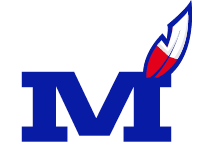 * Note: At least two parent conferences (either via telephone or in person) are required prior to Student Assistance Team referral.* Note: At least two parent conferences (either via telephone or in person) are required prior to Student Assistance Team referral.Montgomery County SchoolsParent Communication LogMontgomery County SchoolsParent Communication LogMontgomery County SchoolsParent Communication LogMontgomery County SchoolsParent Communication LogMontgomery County SchoolsParent Communication LogMontgomery County SchoolsParent Communication LogMontgomery County SchoolsParent Communication LogMontgomery County SchoolsParent Communication LogMontgomery County SchoolsParent Communication LogStudent:Teacher:Teacher:Grade:Grade:DateDateIndividuals PresentIndividuals PresentMethod of CommunicationInformation SharedInformation SharedOutcomeOutcome☐ Letter ☐ Email☐ Telephone☐ School Conference☐ Letter ☐ Email☐ Telephone☐ School Conference☐ Letter ☐ Email☐ Telephone☐ School Conference☐ Letter ☐ Email☐ Telephone☐ School Conference☐ Letter ☐ Email☐ Telephone☐ School Conference☐ Letter ☐ Email☐ Telephone☐ School Conference☐ Letter ☐ Email☐ Telephone☐ School Conference☐ Letter ☐ Email☐ Telephone☐ School Conference☐ Letter ☐ Email☐ Telephone☐ School Conference☐ Letter ☐ Email☐ Telephone☐ School Conference